Наименование регулирующего органа, принявшего решение об утверждении цен (тарифов):Управление энергетики и тарифов  Липецкой области;Дата и номер решения: №54/24 от 25.11.2022;Период действия ставок: с 01.12.2022 по 31.12.2023;Источник опубликования: Липецкая газета №142 от 29.11.2022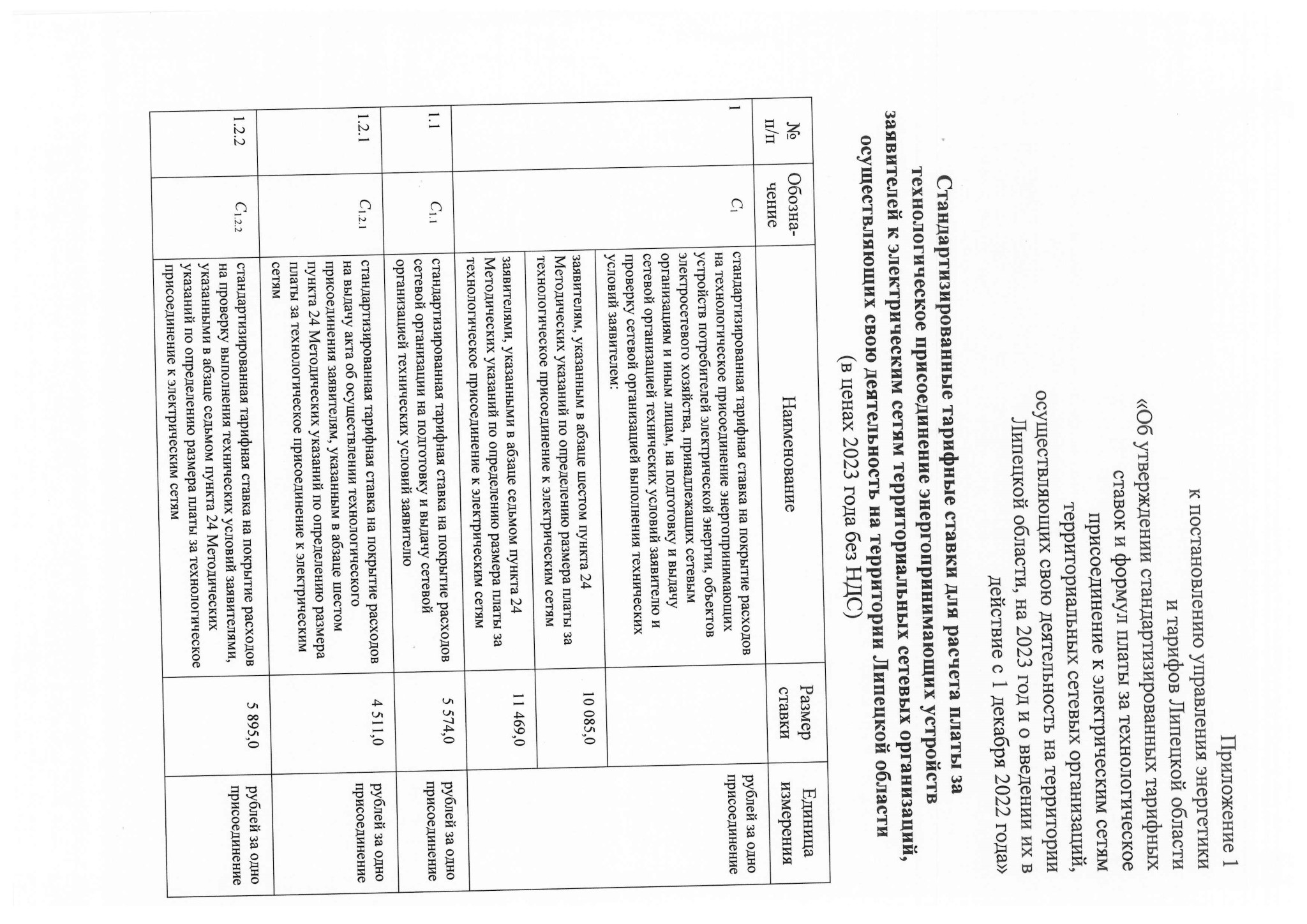 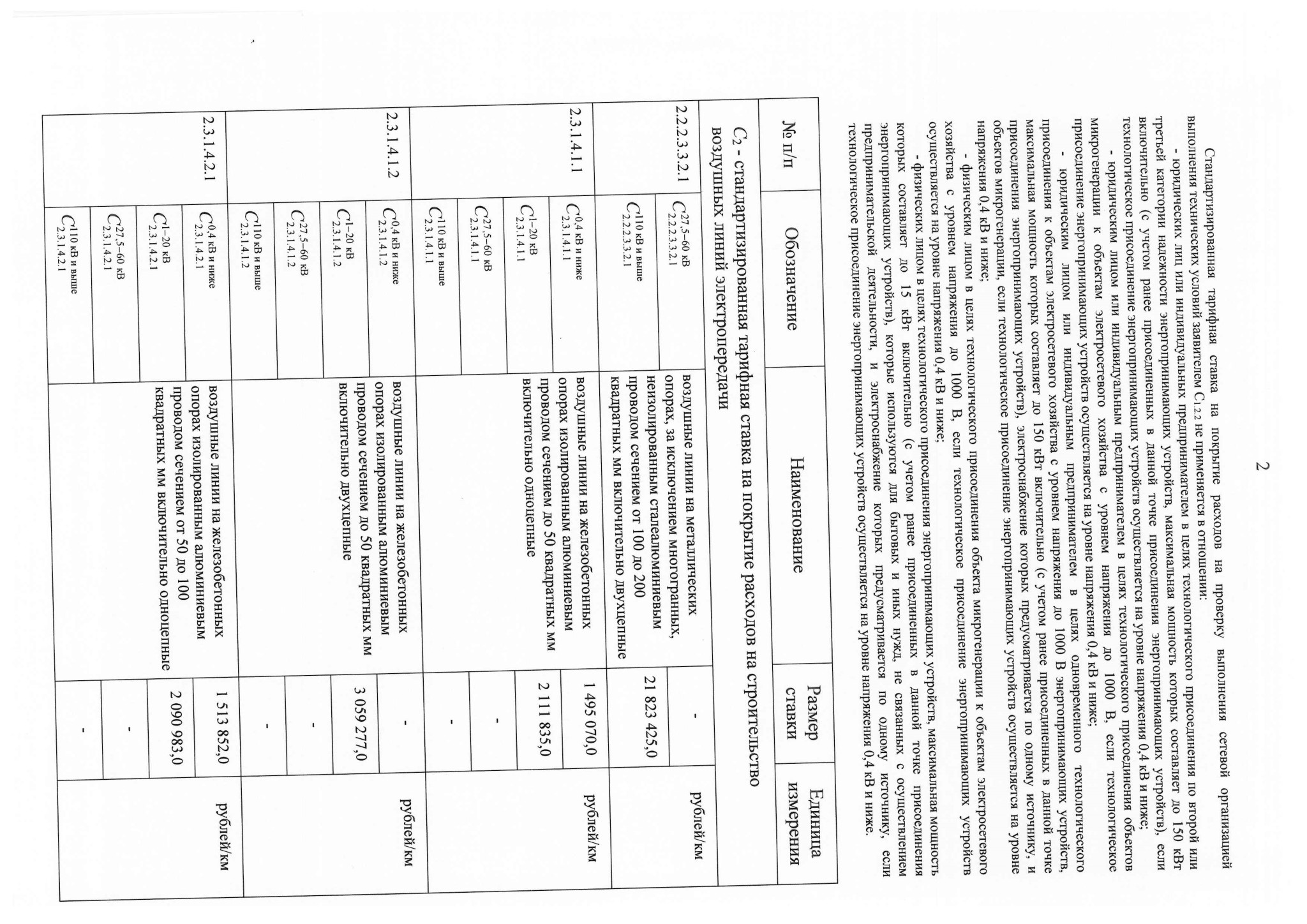 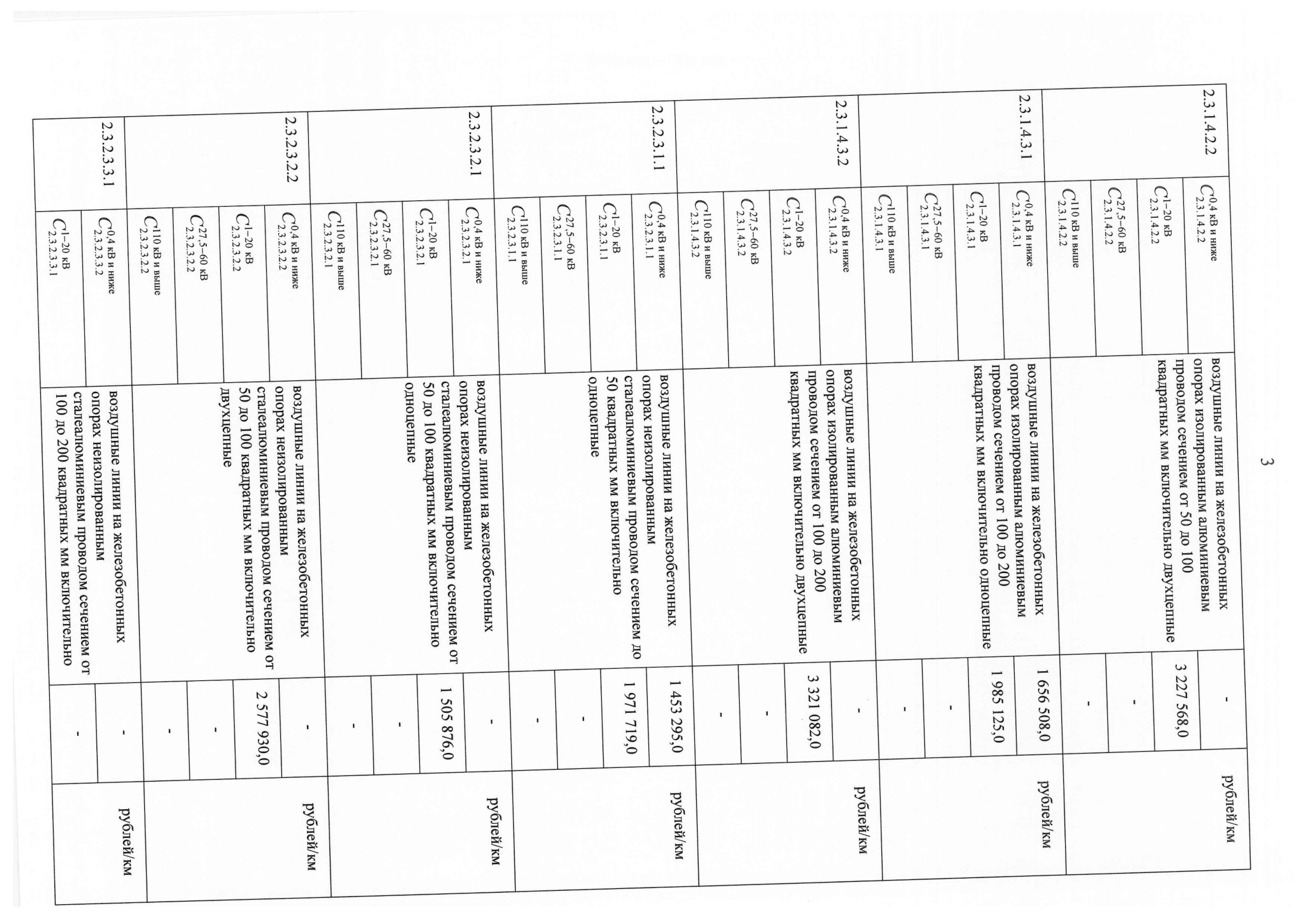 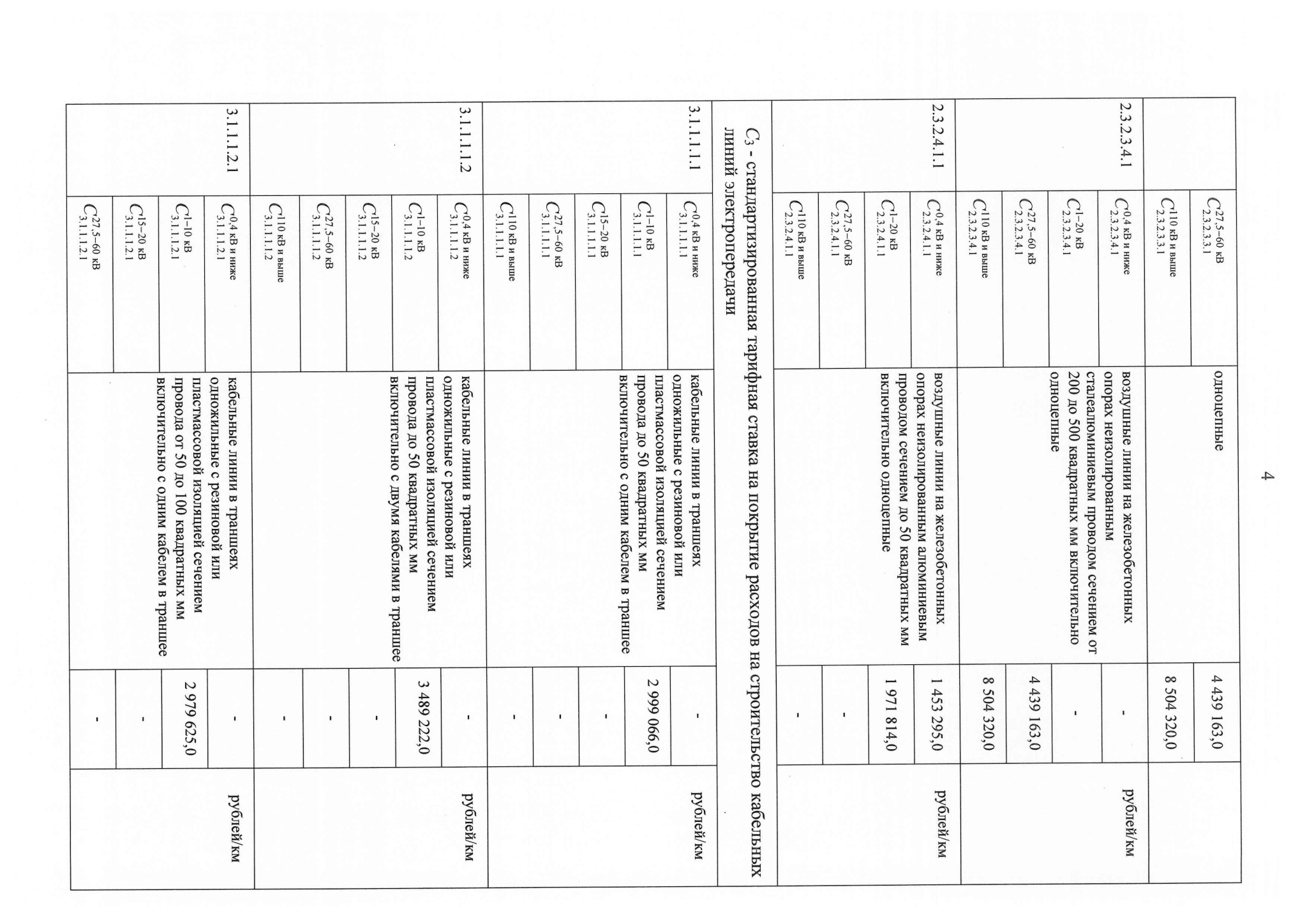 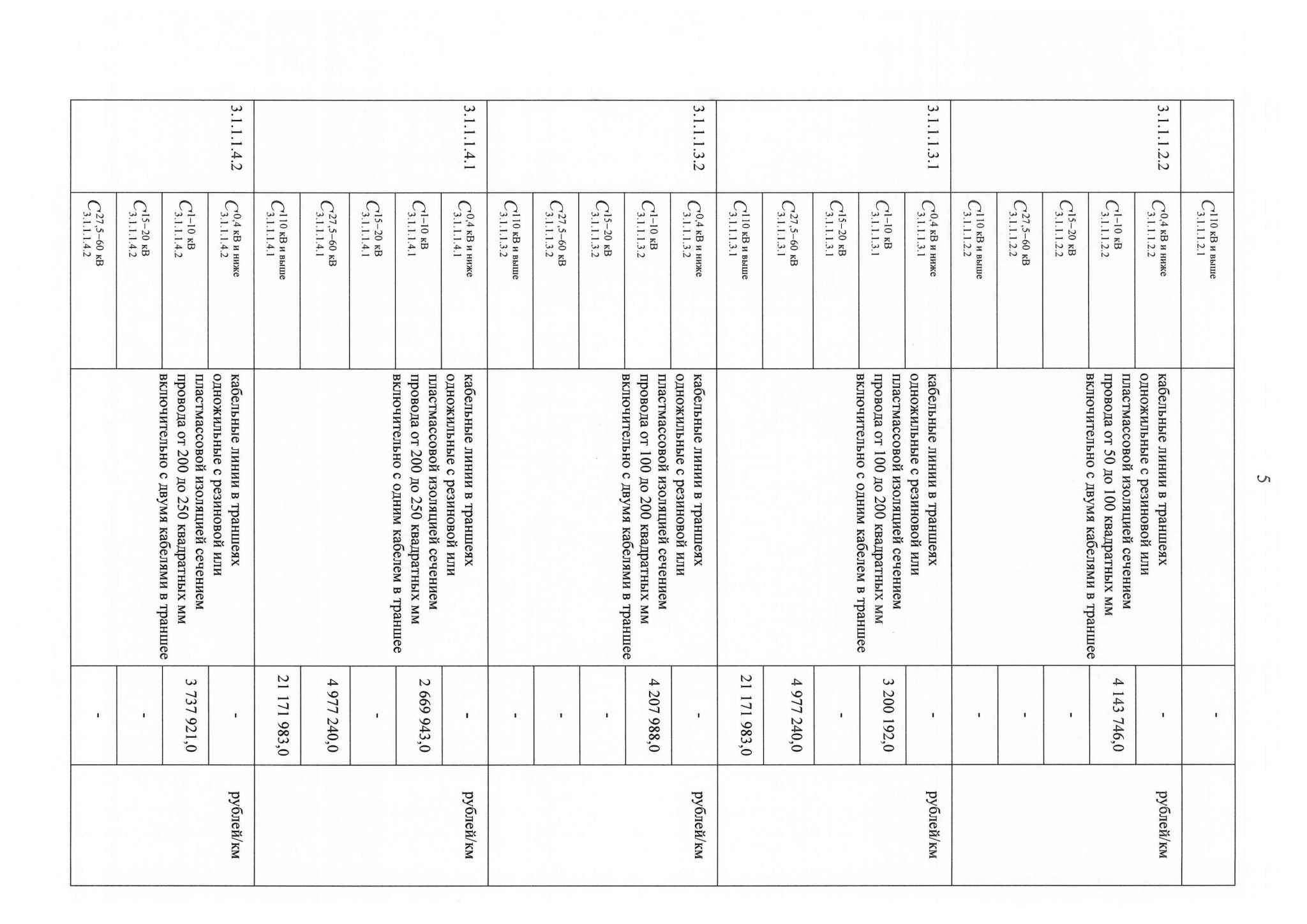 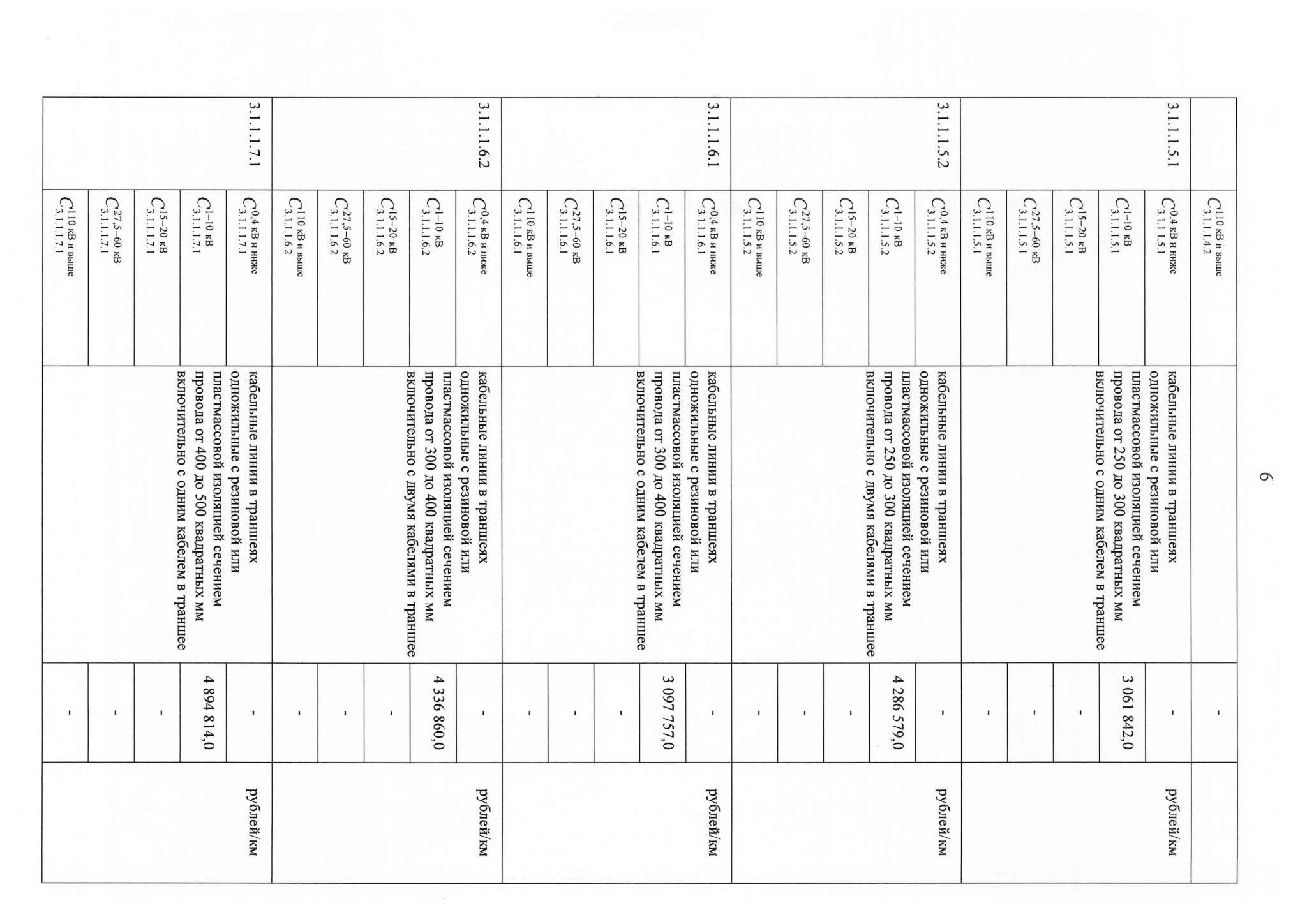 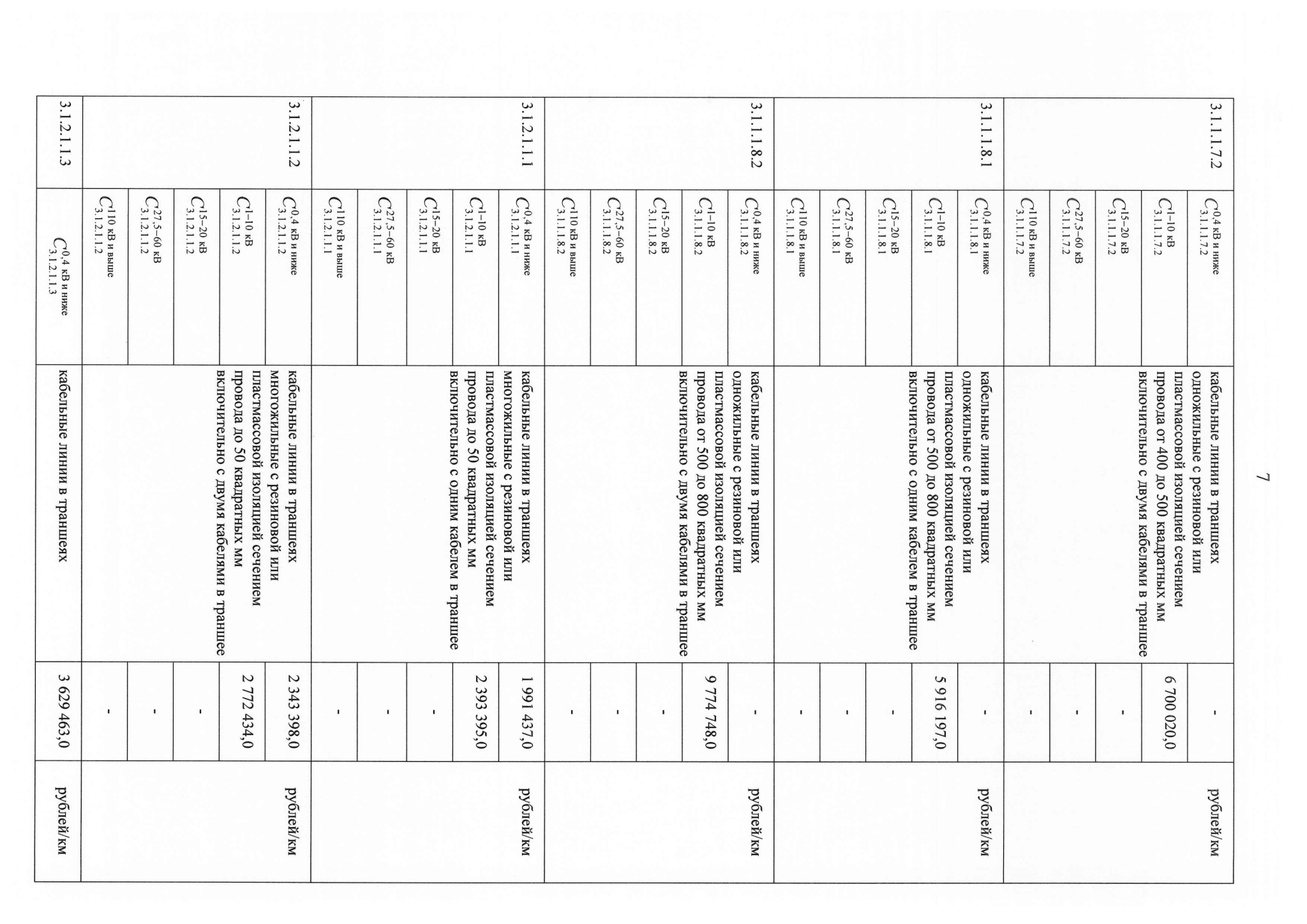 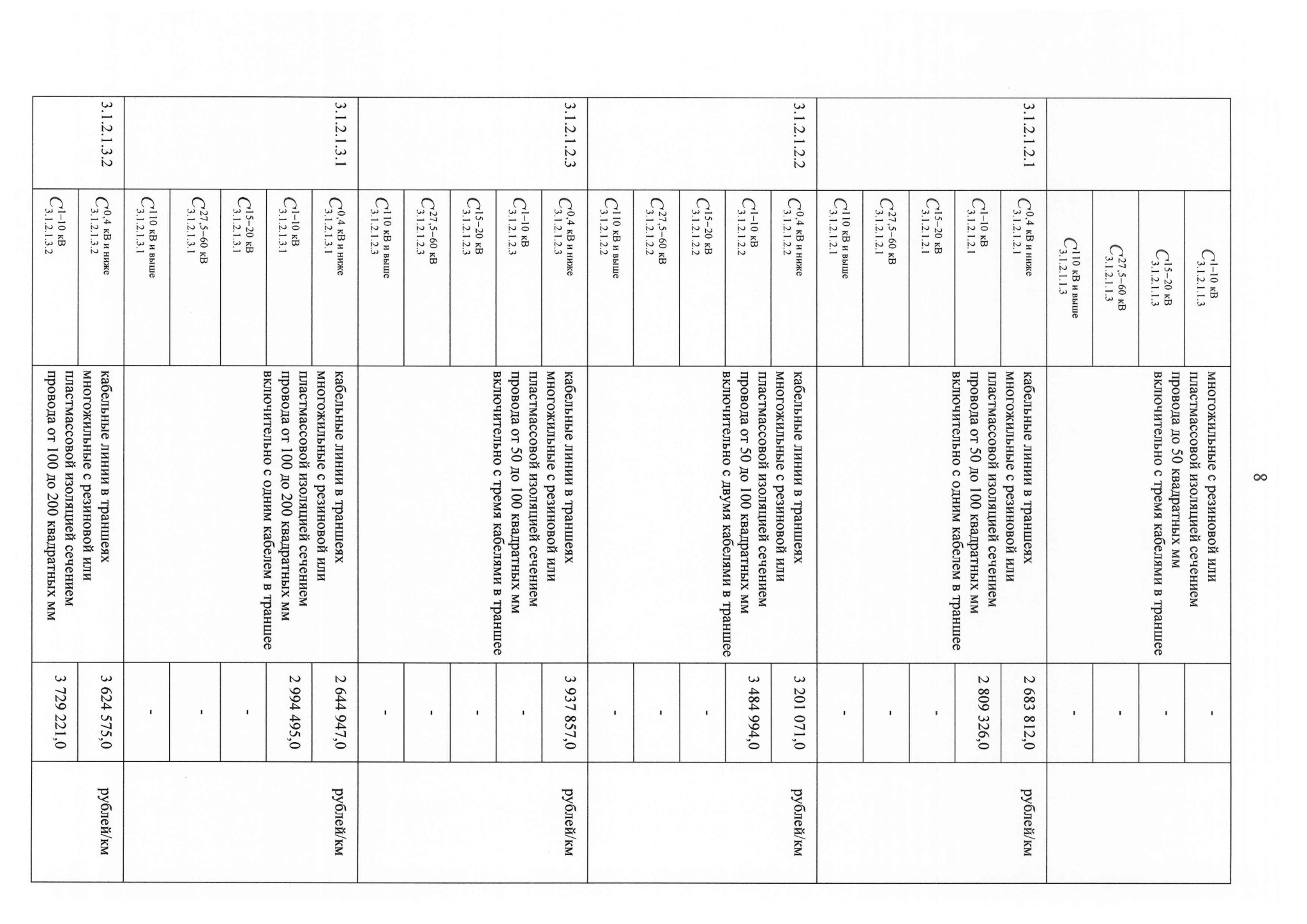 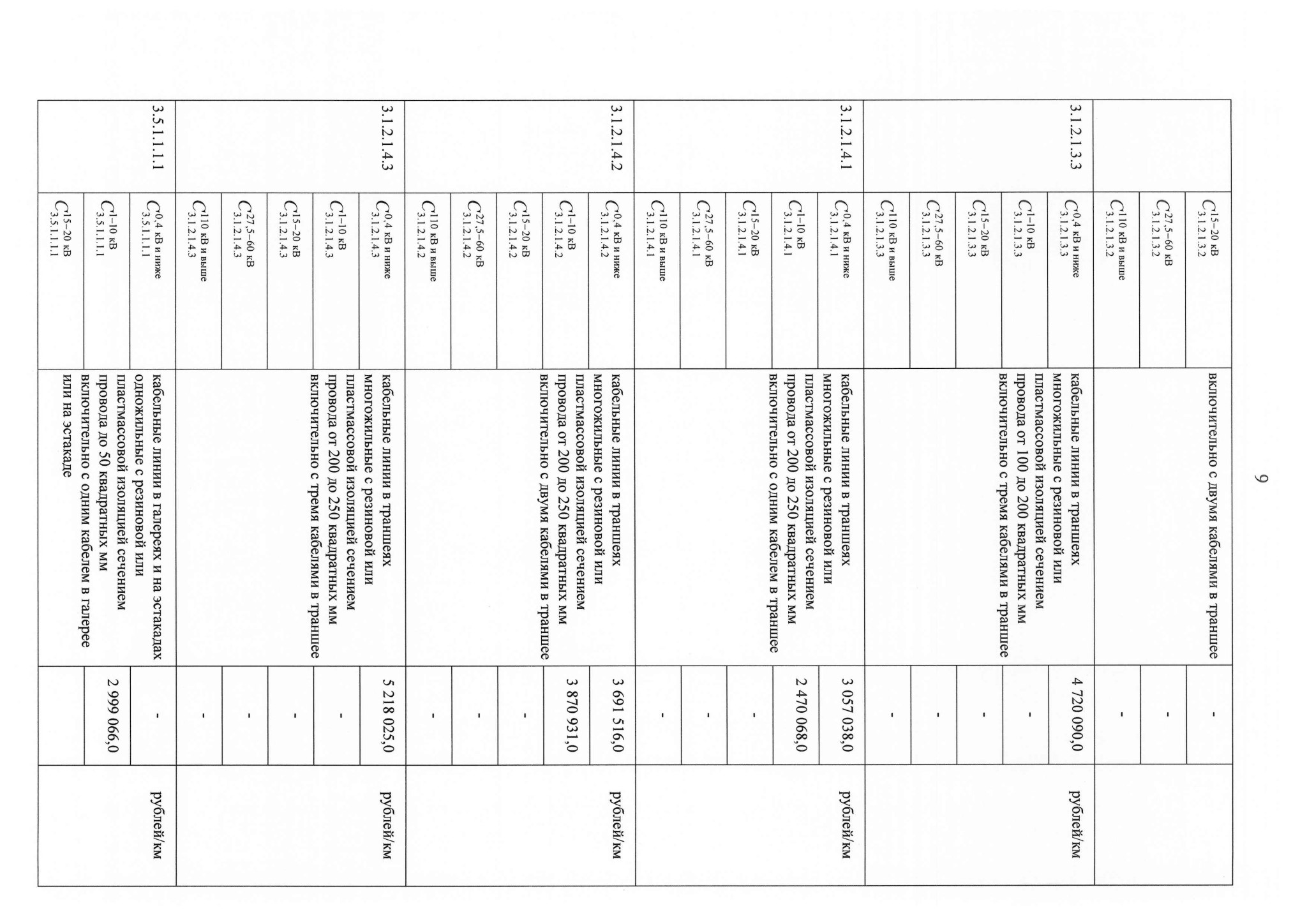 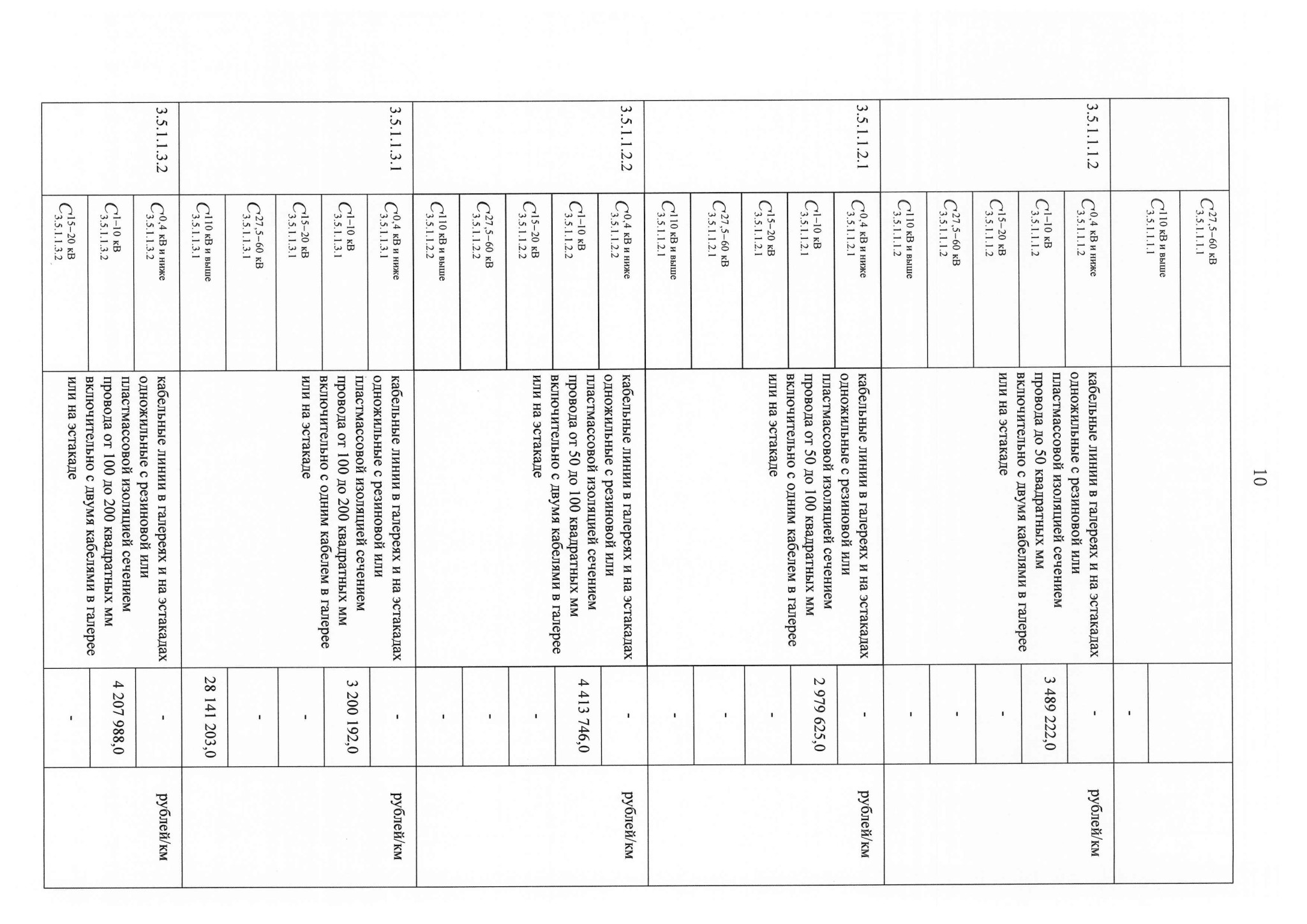 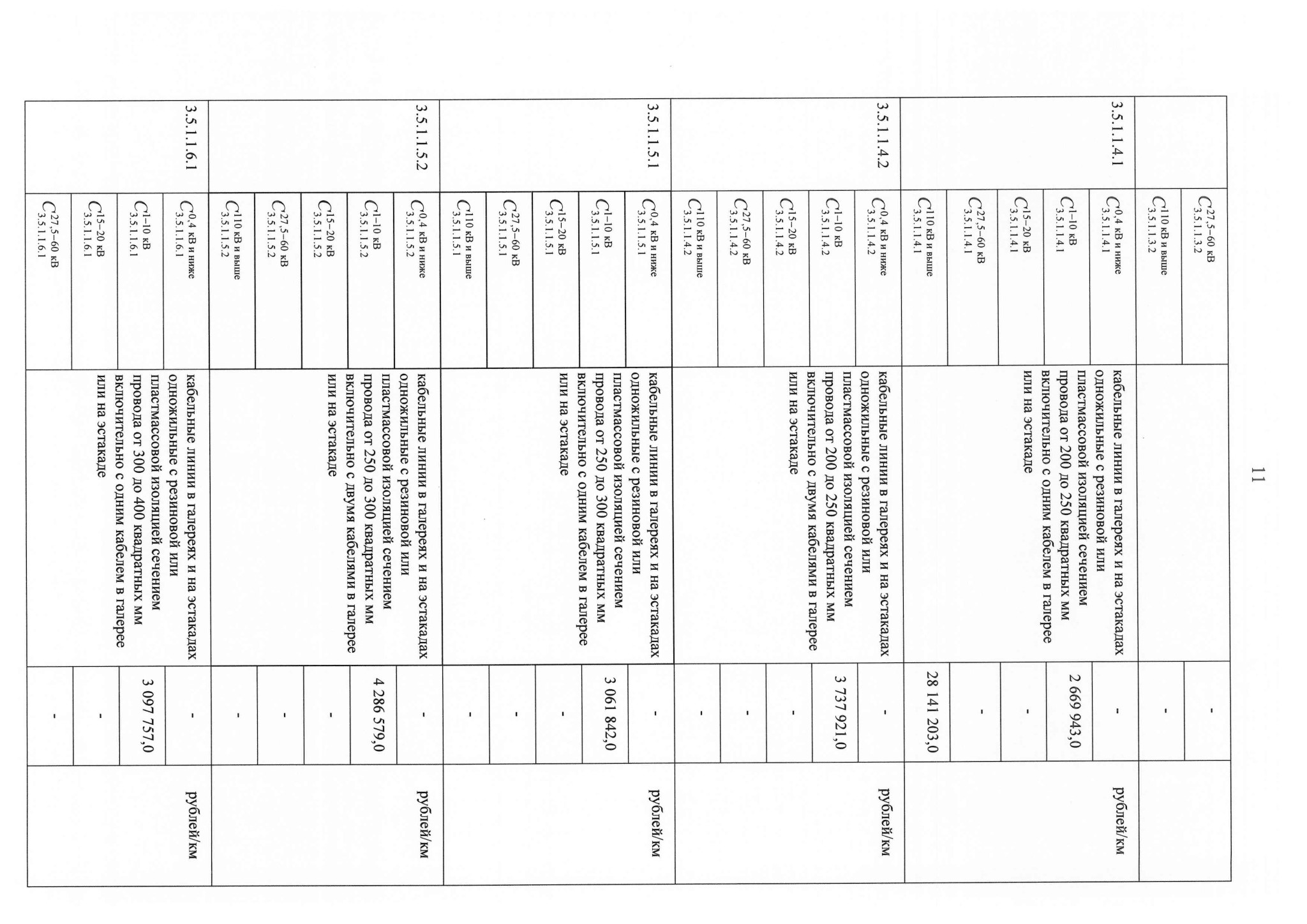 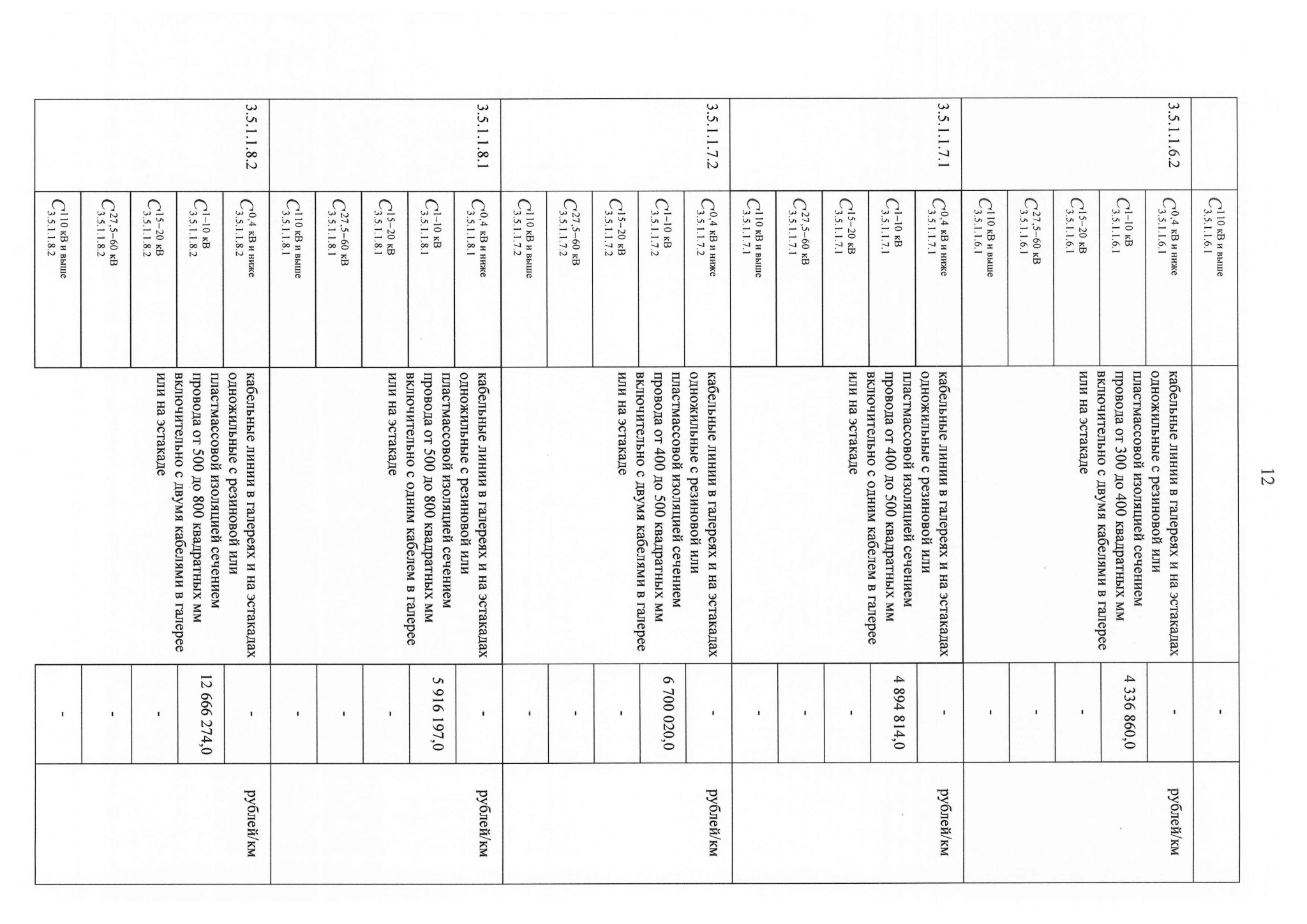 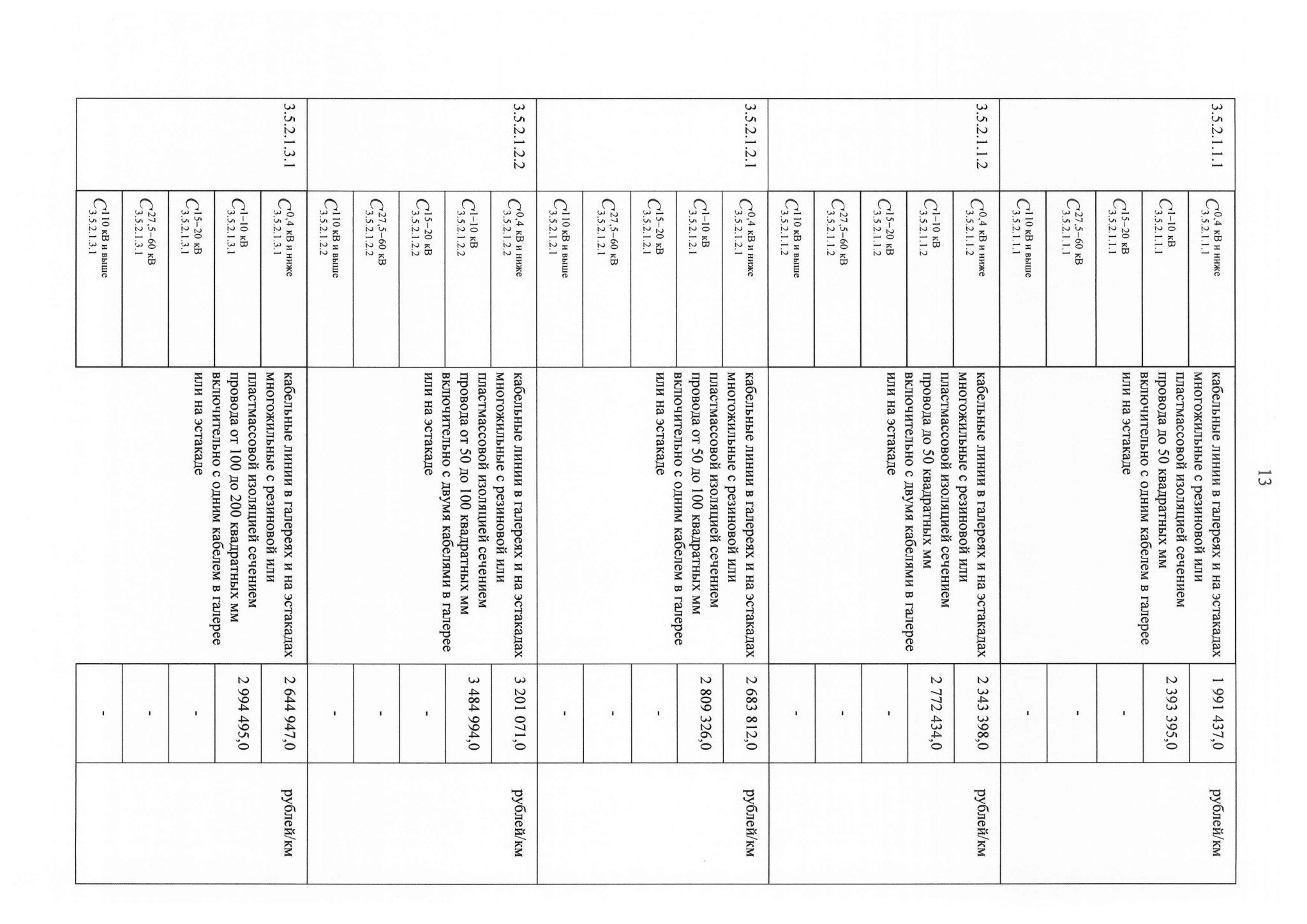 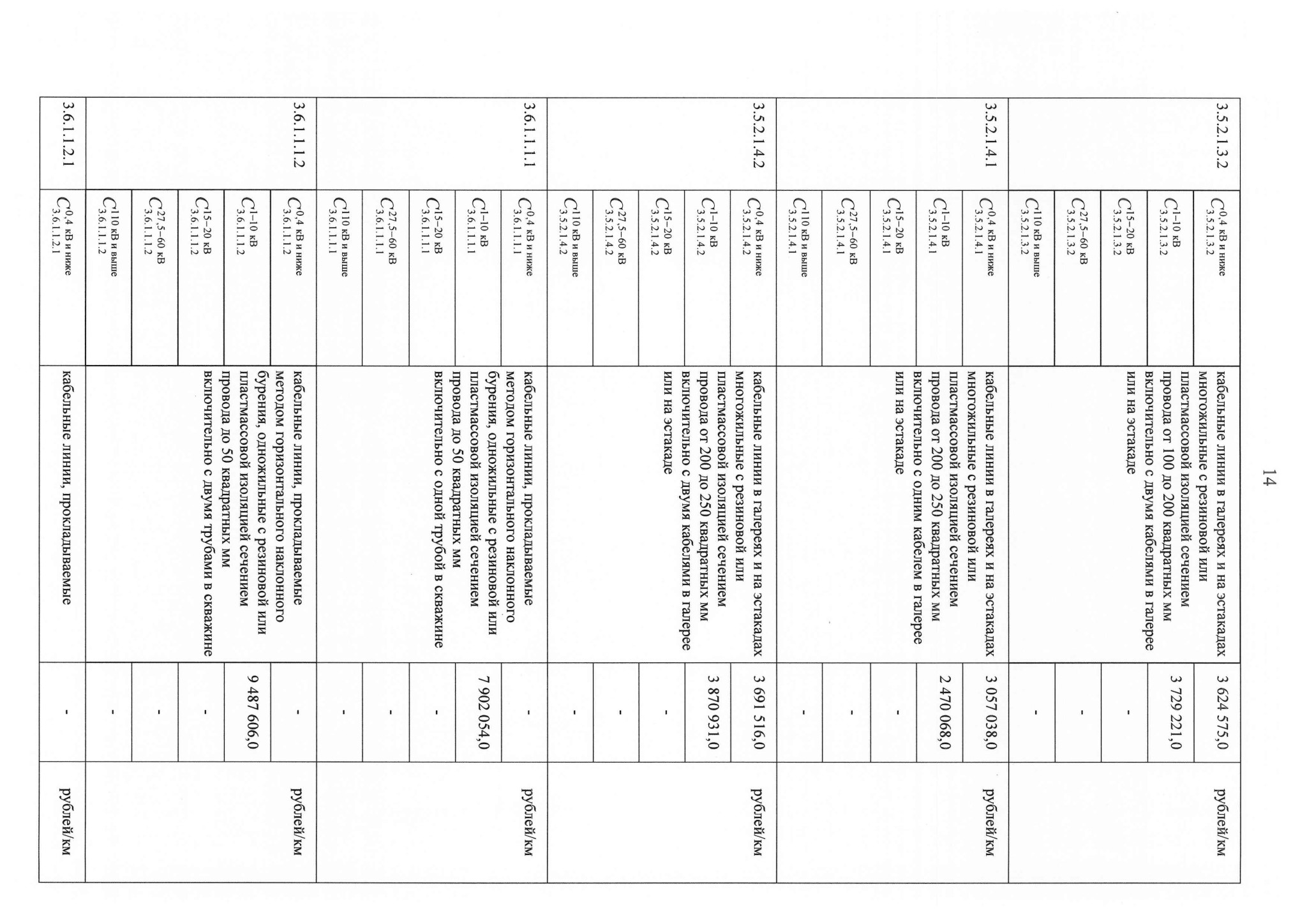 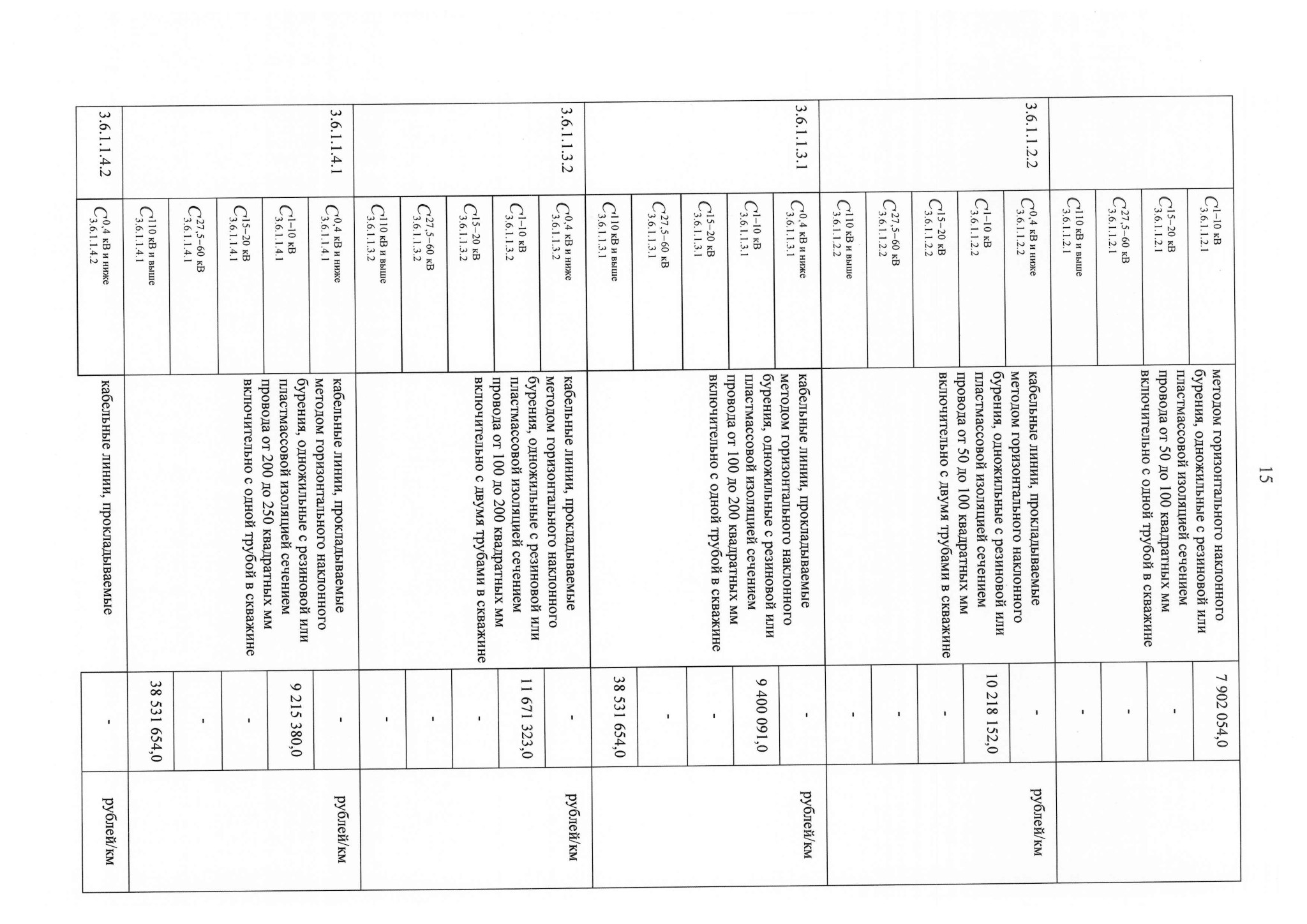 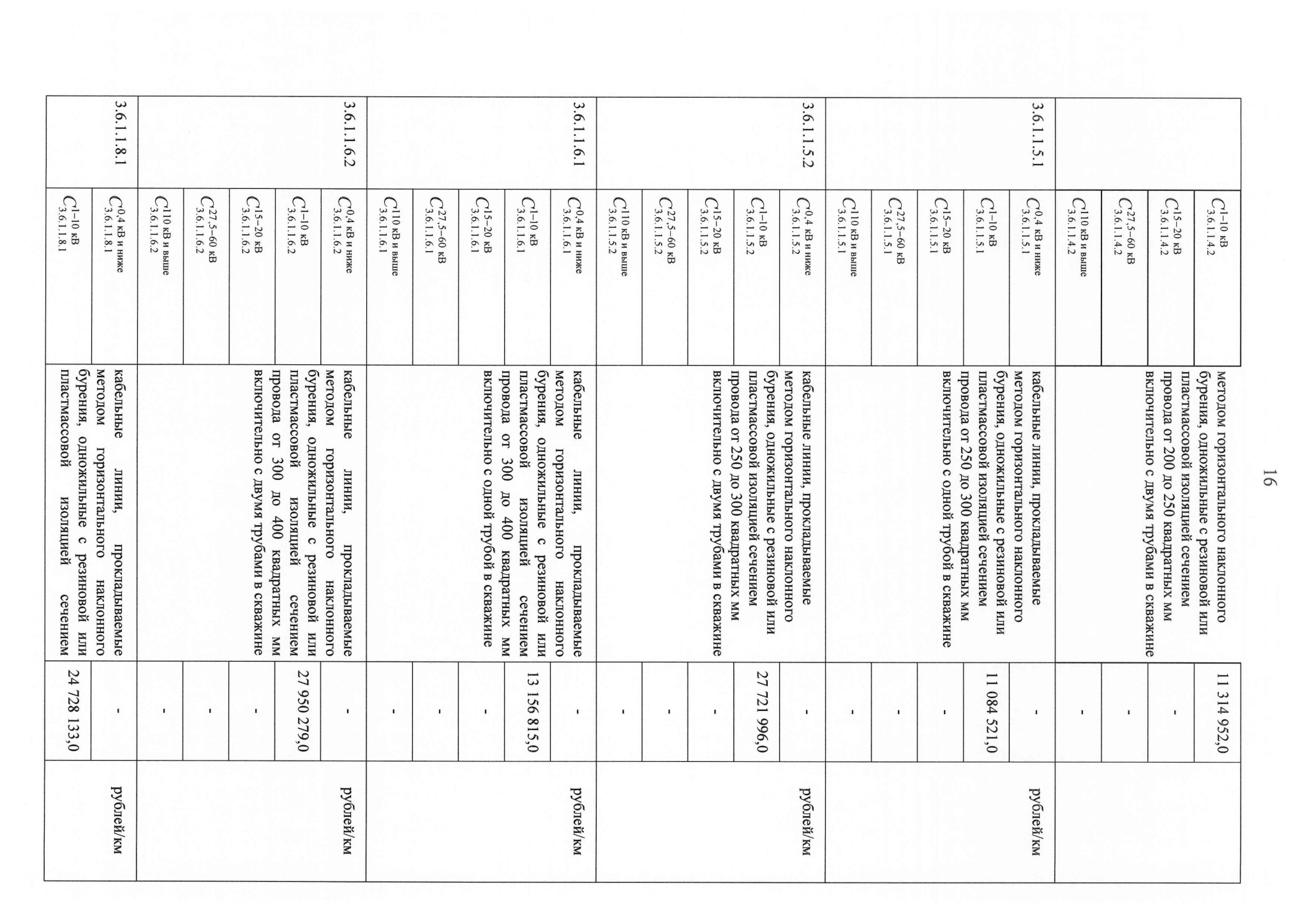 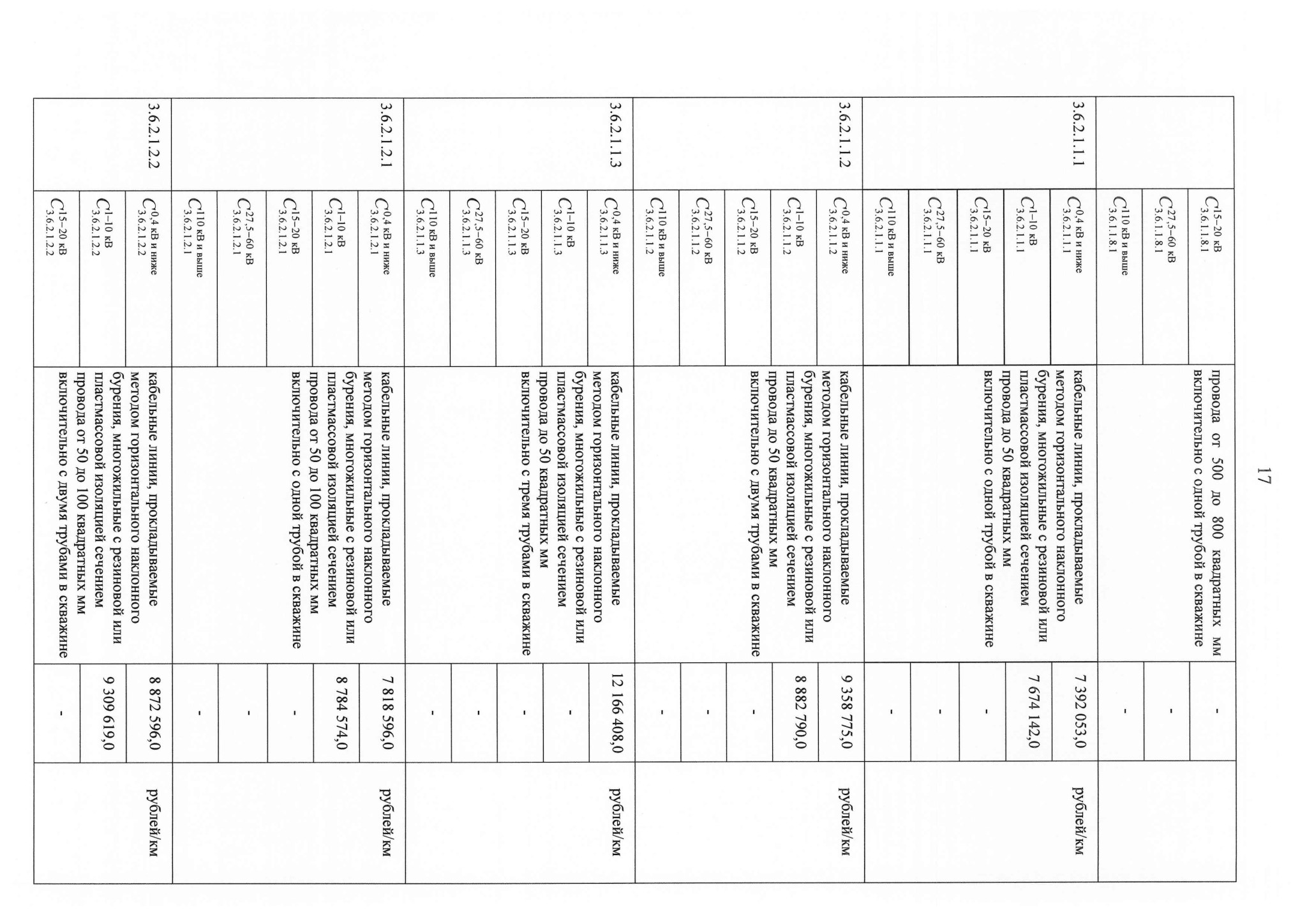 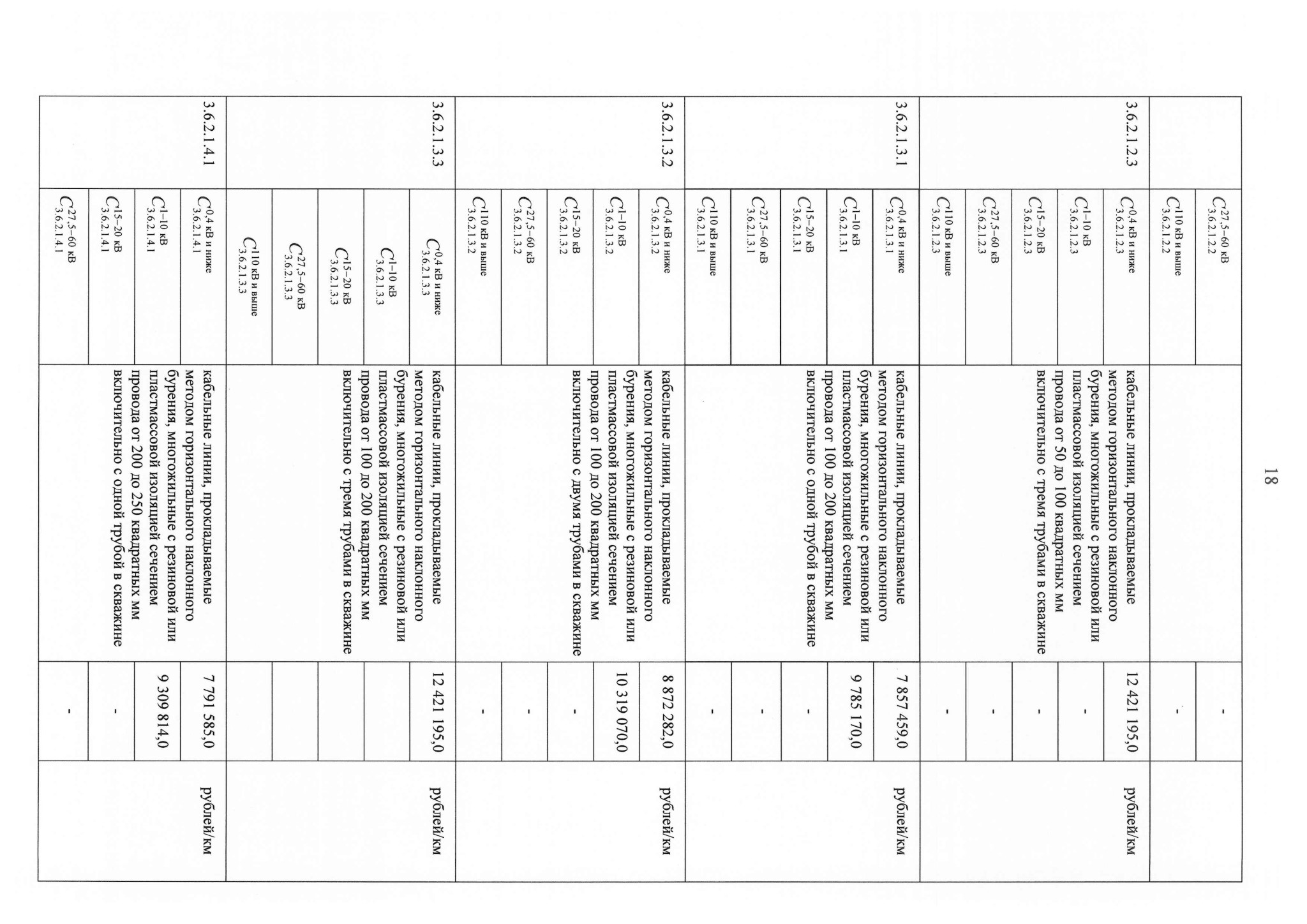 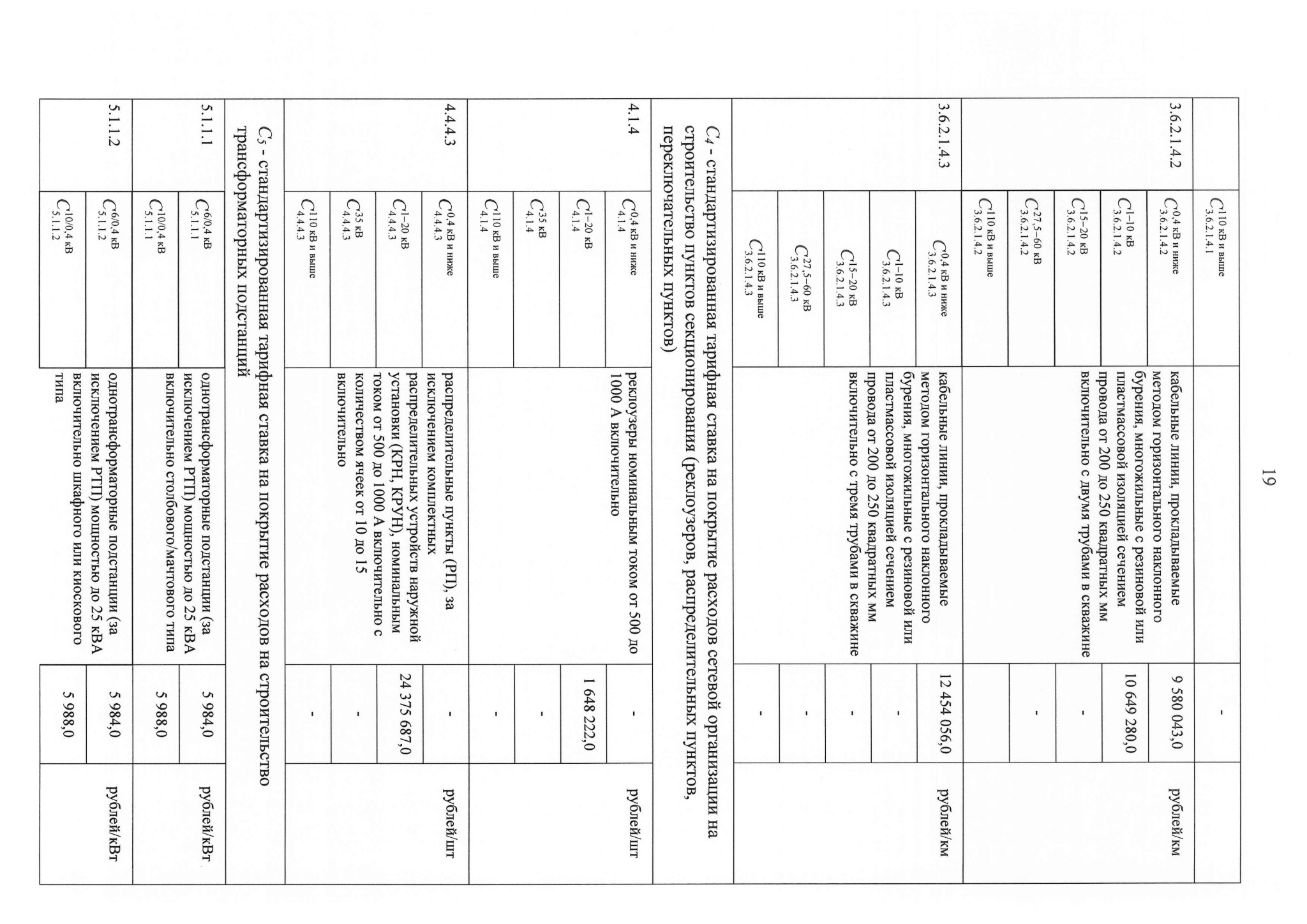 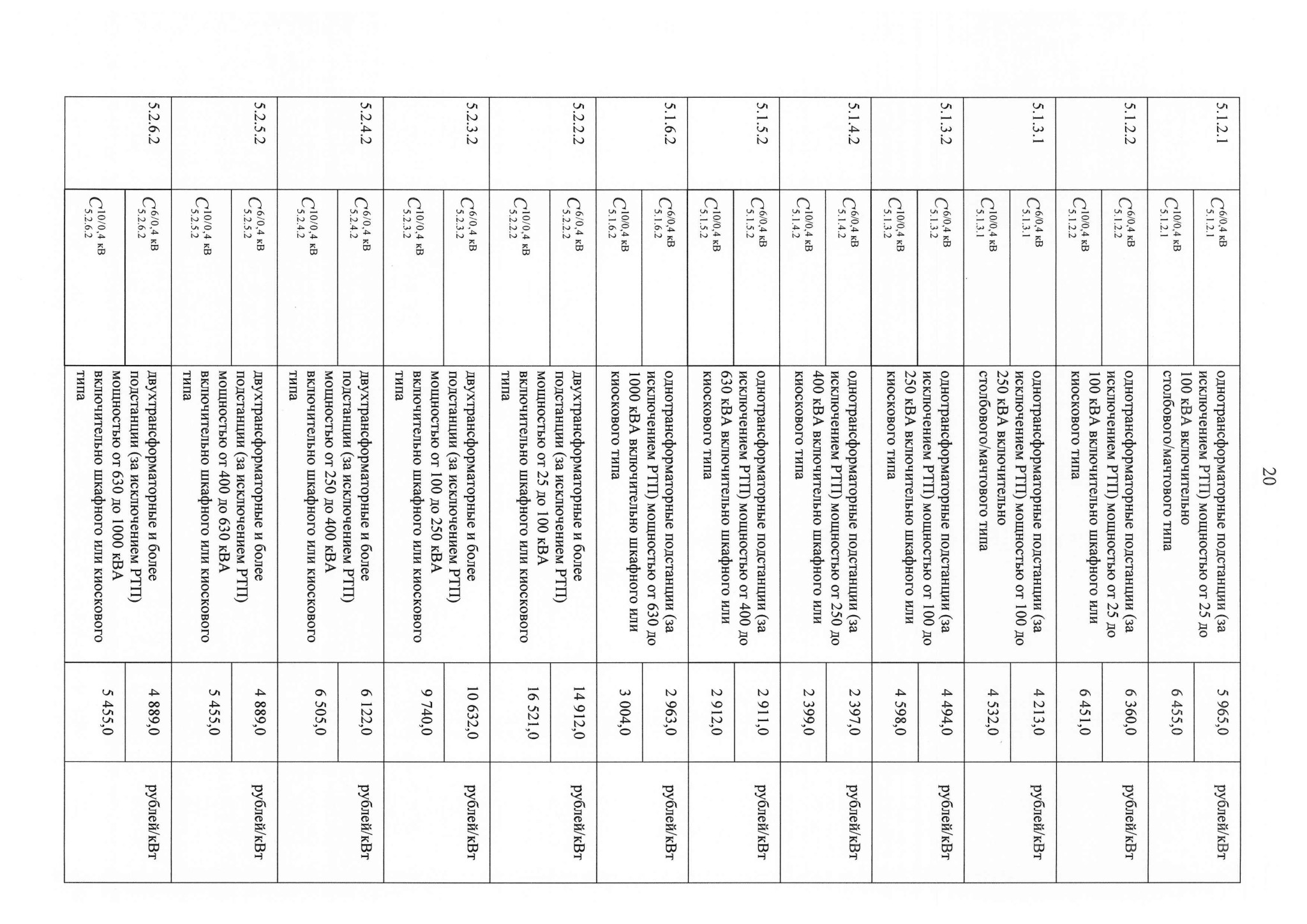 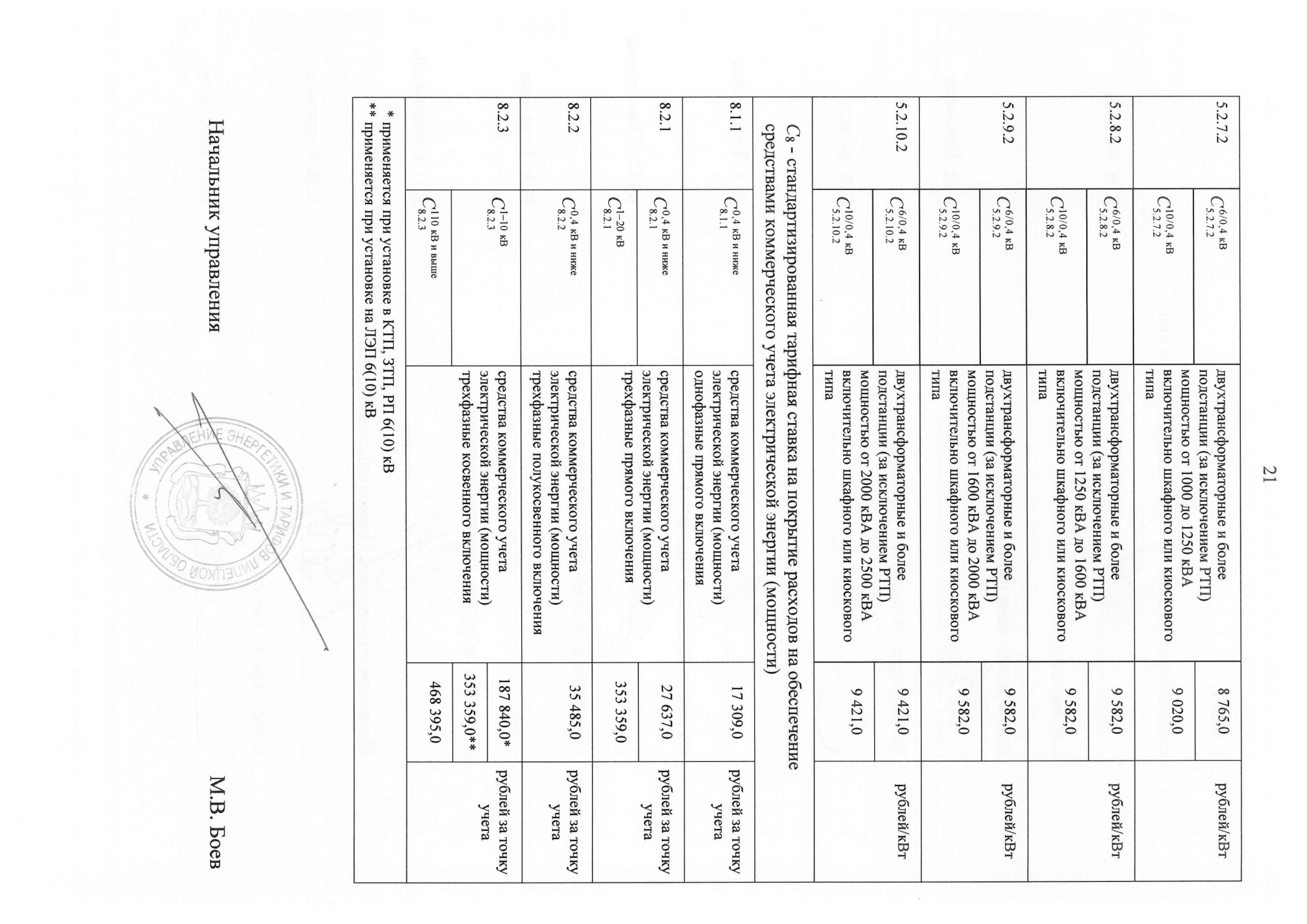 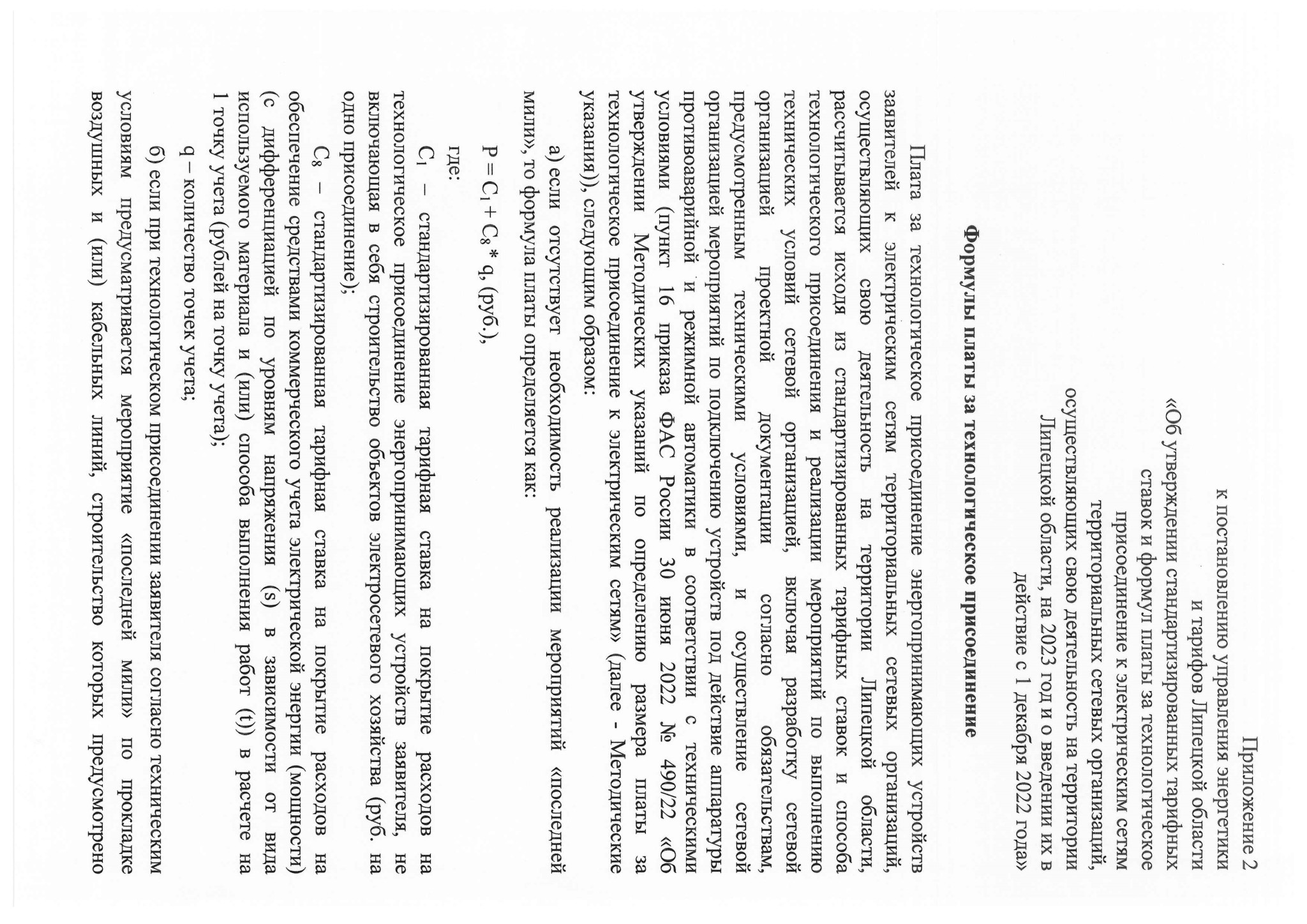 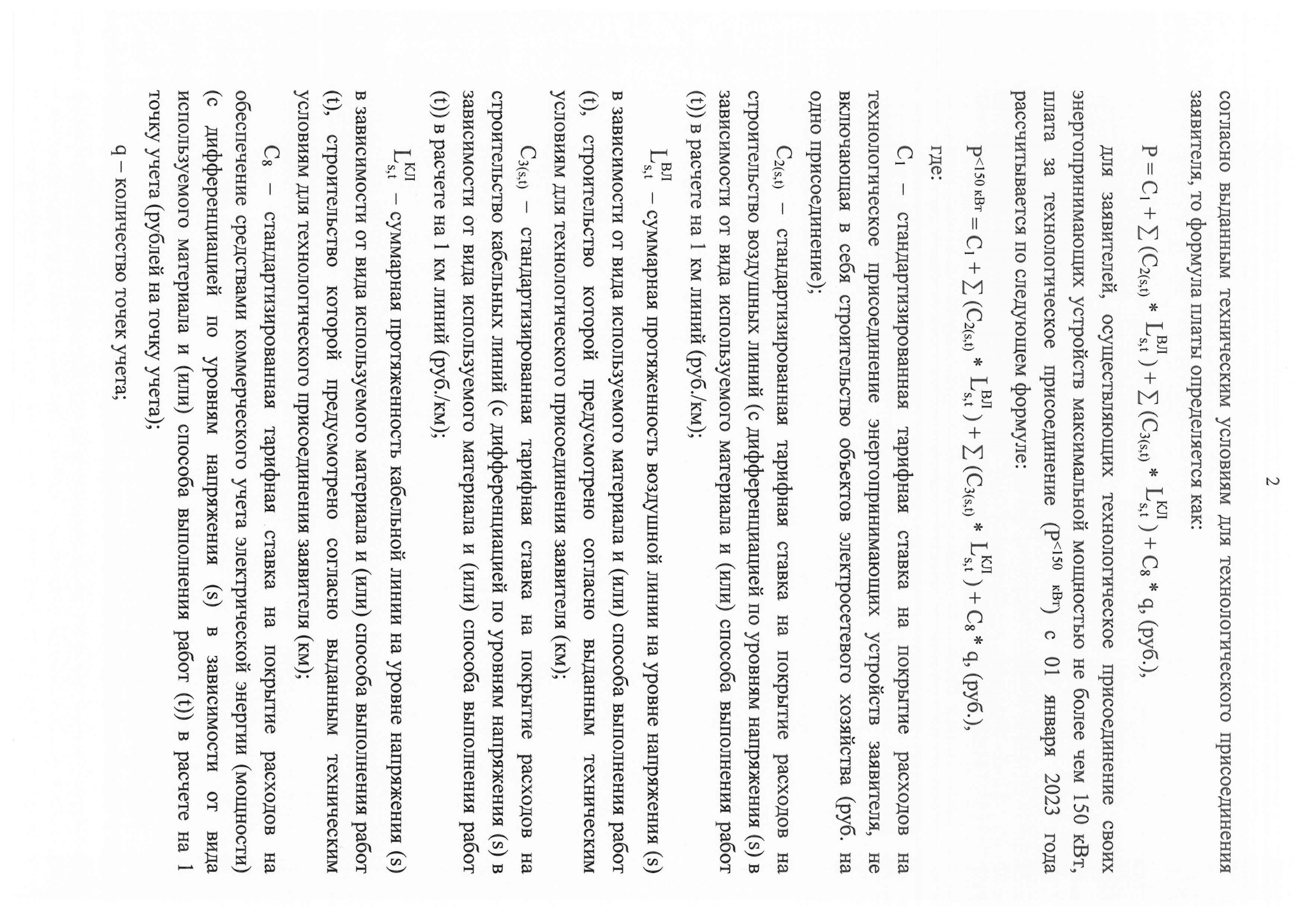 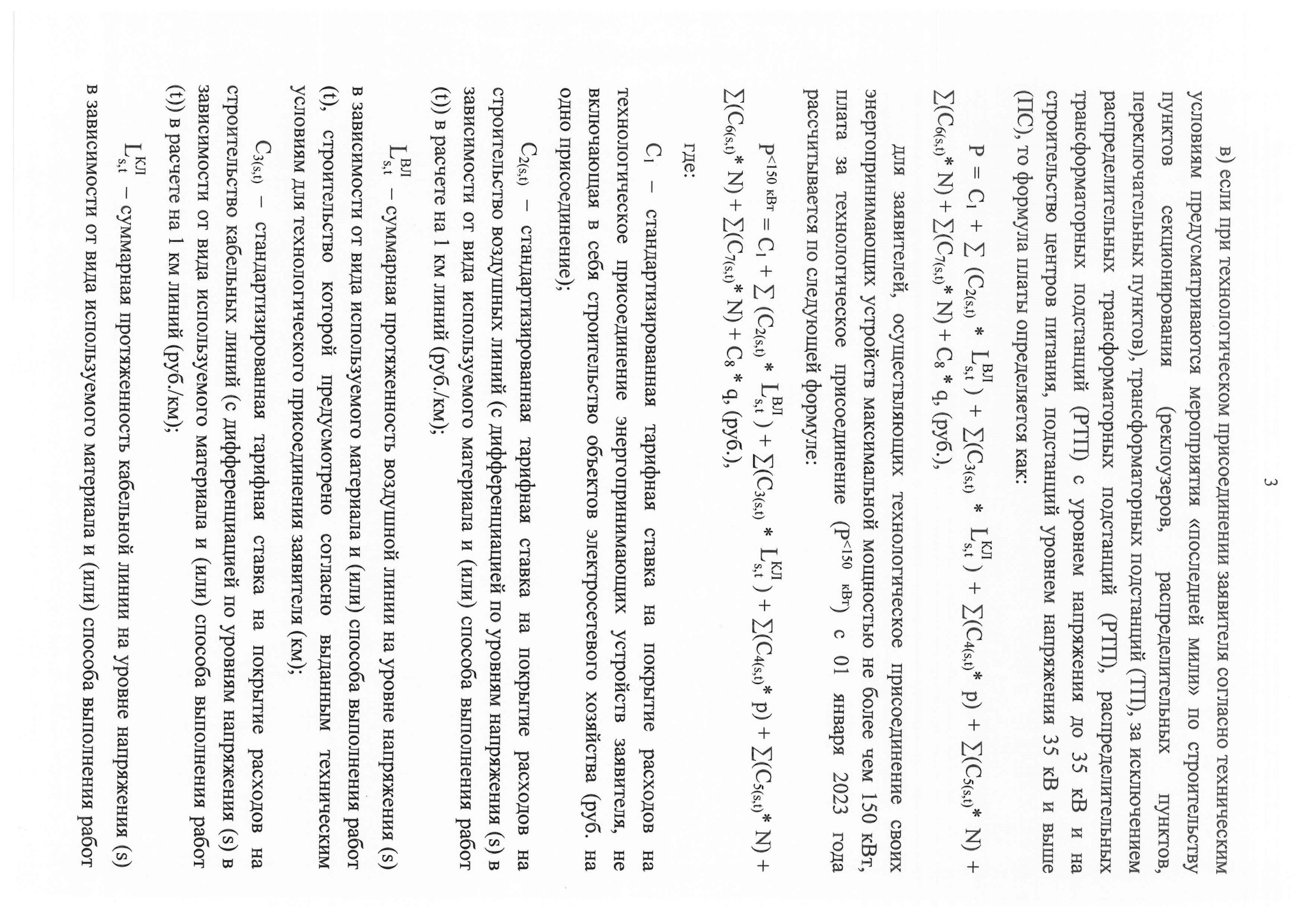 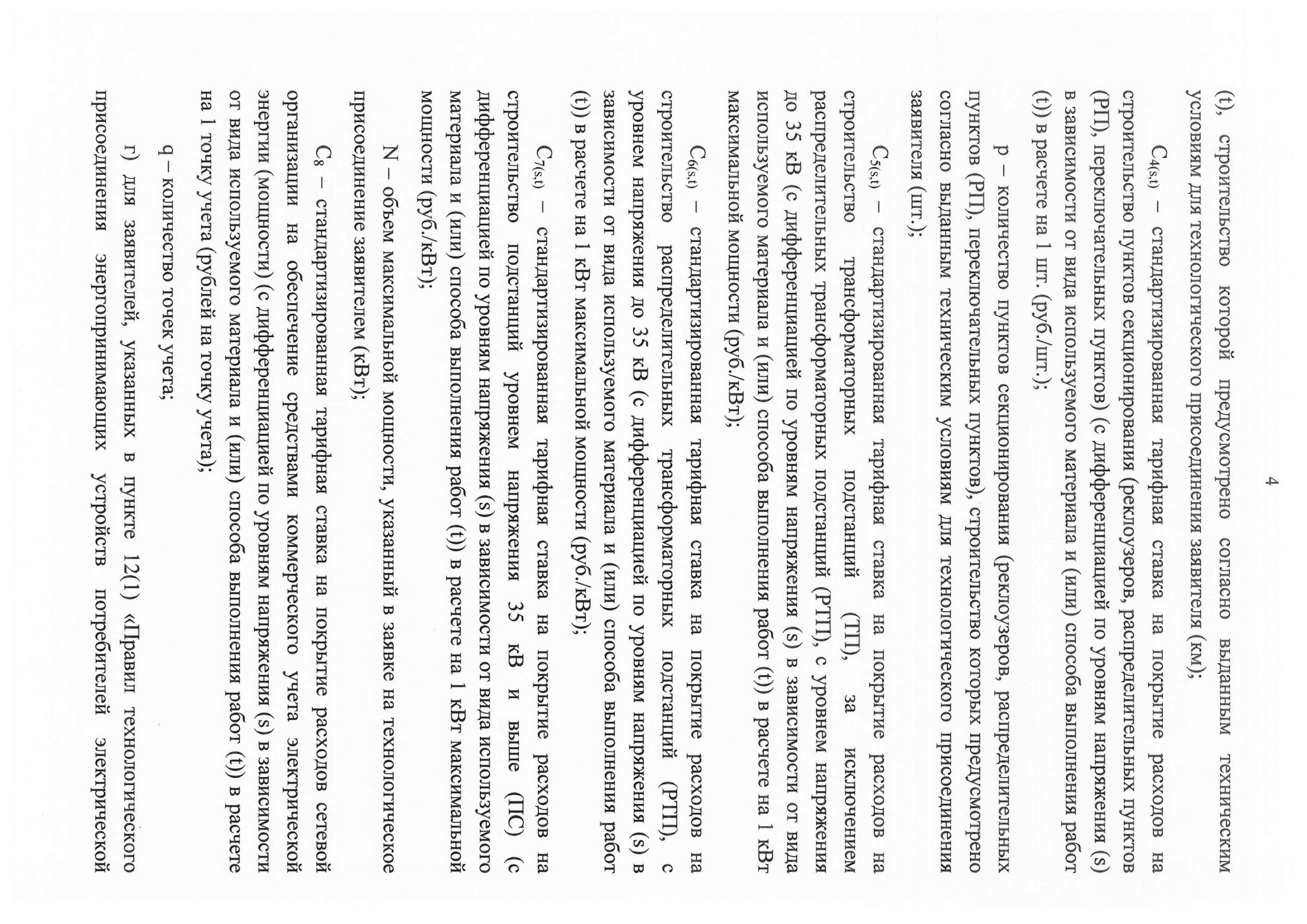 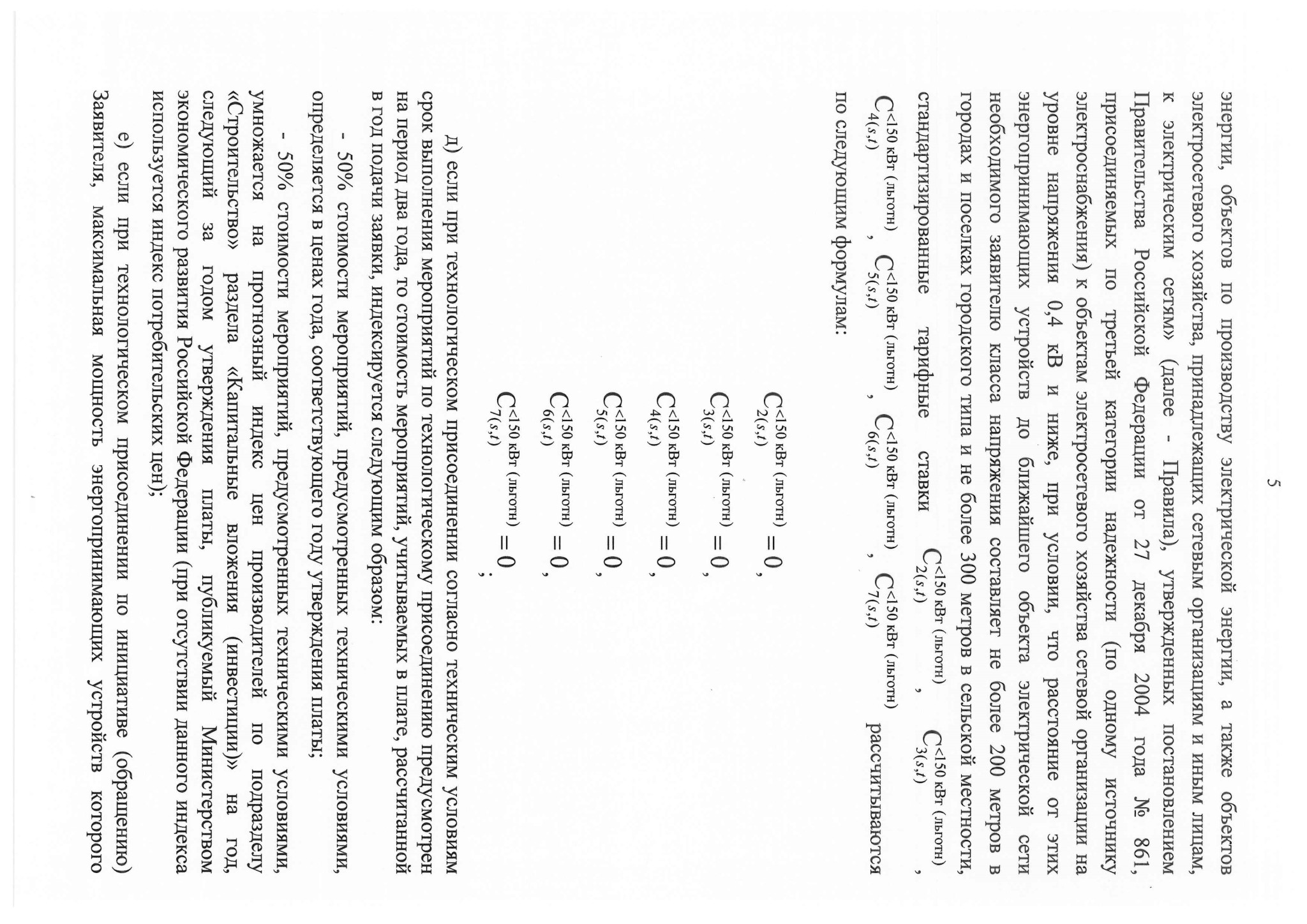 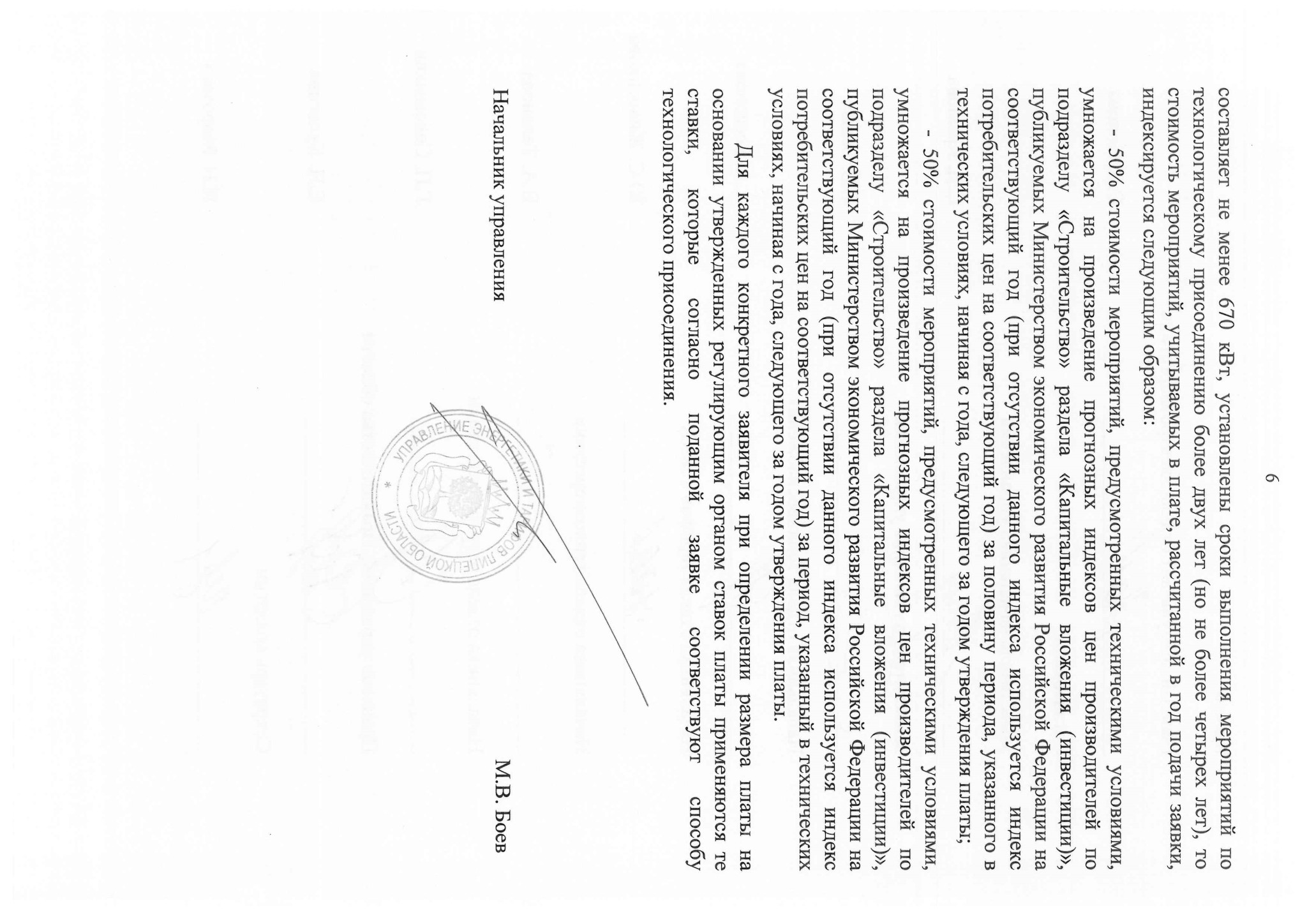 